Профильный лагерь с дневным пребыванием детей с питанием«Детство-счастье!».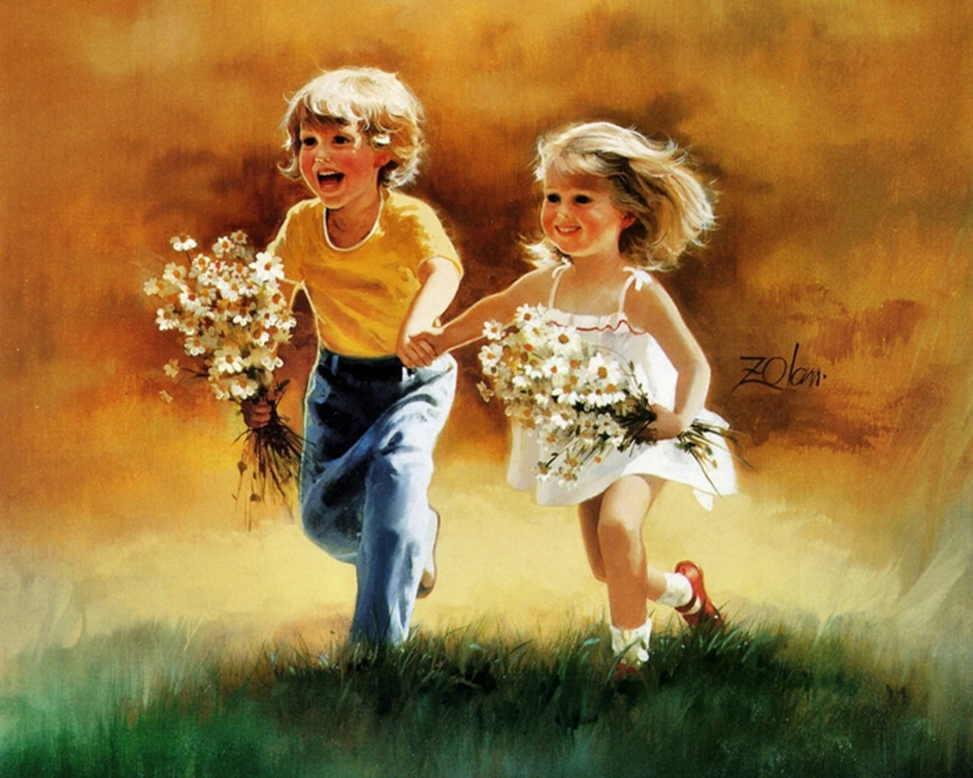 2017г.Пояснительная записка     Профильный лагерь с дневным пребыванием детей «Детство-счастье!» проводится на базе МОБУ ООШ №56, по адресу  г. Сочи, село Калиновое озеро, улица Котельная б/н. Срок реализации: с 12.06.17 г. по 02.07.17 г.  Участники программы – учащиеся школы  в возрасте 7-11 лет, в количестве 30 человек. Направление программы деятельности профильного лагеря – экологическое. Приоритетной задачей является формирование в сознании обучающихся единого образа окружающего мира как дома, своего собственного и общего для всех людей, для всего живого. Программа ориентирована на работу в разновозрастном детском коллективе.    При составлении программы учитывалось расположение школы и природные достопримечательности. ООШ№56 располагается в 15 километрах от города,  находится в сельской местности в живописном месте у подножия Большого Кавказского хребта. Поэтому в программу включены экскурсии по экологическим достопримечательностям. Цель:Формирование личности, способной правильно оценивать ситуации в окружающей среде, принимать адекватное решение и активно участвовать в охране природы.Задачи программы:расширение экологических знаний, полученных при изучении школьных предметов;формирование у учащихся активного и ответственного отношения к окружающей среде;максимальное использование возможностей природного окружения;выявление учащихся, склонных к исследовательской деятельности в области экологии;организация активного отдыха детей;приобщение к природоохранной деятельности;развитие творческих и коммуникативных способностей учащихся.Содержание программыПлан сетка смены1 день 13.06.2017                                                     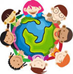 «Добро пожаловать в счастливое детство» 9.00  - Открытие лагеря. Торжественная линейка.         9.10 – 9.20 – Зарядка                                                            9.20 – Завтрак10.00 - Ознакомление с планом работы лагеря, инструктаж по ТБ. Оформление кабинета.12.00 – 13.00 - Презентация День независимости России. Музыкальный час о России13.00 – 14.00 – Обед14.00 – 14.30 – Свободное время14.30 – Уход домой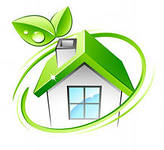 2 день 14.06.2017«Наш дом»9.00 - 9.15  - Зарядка9.15 – 10.00 – Завтрак10.00- 10.30 - Творческий конкурс эмблема отряда и разработка девиза отряда. 10.30 – 11.00 - Беседа с просмотром видеороликов «Ты пришел в гости к природе». 11.00 – 12.00 - Викторина «Какого цвета лето».12.00 – 13.00 - Игры на сплоченность  «Ты да я, да мы с тобой».13.00 – 14.00 – Обед14.00 – 14.30 – Свободное время14.30 – Уход домой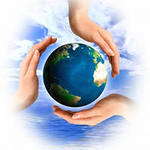 3 день 15.06.2017«Этот удивительный мир» 9.00 - 9.15  - Зарядка9.15 – 10.00 – Завтрак10.00- 10.30 -  Беседа «Знакомимся с Красной книгой»10.30 – 11.00 - Беседа - урок о лекарственных травах11.00 – 12.00 - Игра-викторина12.00 – 13.00 - Развлекательная игра «Вместе весело шагать»13.00 – 14.00 – Обед14.00 – 14.30 – Свободное время14.30 – Уход домой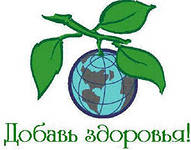 4 день 16.06.2017«Поход»9.00 - 9.15  - Зарядка9.15 – 10.00 – Завтрак10.00- 13.00 - Выход на природу, приготовление пищи в походных условиях. Туристический выход на озера села. 13.00 – 14.00 – Обед14.00 – 14.30 –  Экологическая викторина «Путешествие в зеленую аптеку».14.30 – Уход домой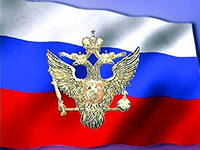 5 день 19.06.2017«80 лет со дня образования Краснодарского края».  9.00 - 9.15  - Зарядка9.15 – 10.00 – Завтрак10.00- 10.30 - Презентация и видеоролик «Путешествие по Краснодарскому краю»10.30 – 11.00 - Конкурс рисунков11.00 – 12.00 – Экологическая игра по станциям12.00 – 13.00 - Эстафеты «Выше, смелее, сильнее»13.00 – 14.00 – Обед14.00 – 14.30 – Свободное время14.30 – Уход домой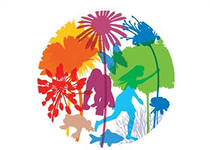 6 день 20.06.2017«Любимый Кавказ». 9.00 - 9.15  - Зарядка9.15 – 10.00 – Завтрак10.00- 10.30 - Краеведческая беседа «Самый лучший край»10.30 – 11.00 - Музыкальный час «Все мы дети твои, Кубань!»11.00 – 13.00 - Туристический выход в устье реки Хоста13.00 – 14.00 – Обед14.00 – 14.30 – Свободное время14.30 – Уход домой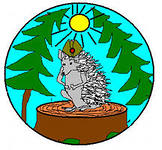 7 день 21.06.2017«Воронцовские пещеры».9.00 - 9.15  - Зарядка9.15 – 10.00 – Завтрак10.00- 13.00 – Выезд в «Воронцовские пещеры»13.00 – 14.00 – Обед14.00 – 14.30 – Фотоконкурс «Красоты родных окрестностей»14.30 – Уход домой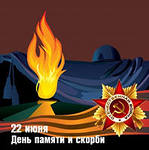 8 день 22.06.2017«Кубань в годы ВОВ».9.00 - 9.15  - Зарядка9.15 – 10.00 - Завтрак10.00- 11.30 – Экологическая игра «Полянки»11.30 – 12.00 – Видеоролик «Кубань в годы ВОВ»12.00 – 13.00 – Эстафета «Кто быстрее» 13.00 – 14.00 – Обед14.00 – 14.30 – Свободное время14.30 – Уход домой9 день 23.06.2017«Россия, вперед!»9.00 - 9.15  - Зарядка9.15 – 10.00 – Завтрак10.00- 10.30 - Беседа о спортивных событиях мирового масштаба, которые состоятся в России и Сочи в 2017 и 2018 годах10.30 – 11.30 - Викторина «Российские футболисты»11.30 – 12.00 - Конкурс разработки эмблемы сборной России по футболу12.00 – 13.00 - Соревнования по «Мини-футболу»13.00 – 14.00 – Обед14.00 – 14.30 – Свободное время14.30 – Уход домой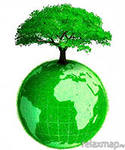 10 день 26.06.2017«Чайная фабрика»9.00 - 9.15  - Зарядка9.15 – 10.00 – Завтрак10.00- 13.00 – Поход на чайную фабрику (экскурсия по чайным плантациям и цеху переработки чая, посещение Чайханы)13.00 – 14.00 – Обед14.00 – 14.30 – Свободное время14.30 – Уход домой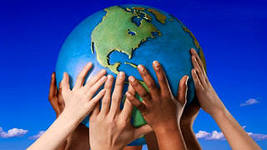 11 день 27.06.2017« Эко Кубань»9.00 - 9.15  - Зарядка9.15 – 10.00 - Завтрак10.00- 10.30 – Беседы  об обитателях, растениях, значение человека в экологии Кубани.10.30 – 12.30 -  Конкурс сочинений «Как защитить природу»12.30 – 13.00-  Подвижные игры на свежем воздухе. 13.00 – 14.00 – Обед14.00 – 14.30 – Свободное время14.30 – Уход домой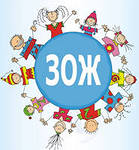 12 день 28.06.2017«День здоровья » 9.00 - 9.15  - Зарядка9.15 – 10.00 – Завтрак10.00- 10.30 - Беседа «Почему здоровым быть модно»10.30 – 11.30 - Конкурс рисунков «Я здоровый человек»11.30 – 12.00 - Шуточные тесты. Экология и состояние организма12.00 – 13.00 - Веселые старты13.00 – 14.00 – Обед14.00 – 14.30 – Свободное время14.30 – Уход домой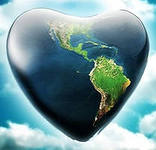 13 день 29.06.2017«Калиновое озеро» 9.00 - 9.15  - Зарядка9.15 – 10.00 – Завтрак10.00 – 13.00 – Поход на Калиновое озеро13.00 – 14.00 – Обед14.00 – 14.30 – Свободное время14.30 – Уход домой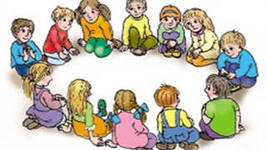 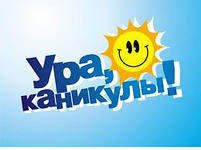 14 день 30.06.2017«Закрытие»9.00 - 9.15  - Зарядка9.15 – 10.00 – Завтрак10.00- 10.30 - Беседа «Почему здоровым быть модно»10.30 – 11.00 – Закапывание капсулы с пожеланиями ребятам лета 2018года.11.00 – 12.00 – Концерт «Прощай, лагерь»12.00 – 13.00 – Спортивные соревнования «Один за всех и все за одного!»13.00 – 14.00 – Обед14.00 – 14.30 – Подведение итогов, сбор материалов.14.30 – Уход домойРежим дня лагеря8.30 – 9.00 –сбор детей, зарядка.        9.00 – 9.15 – утренняя линейка.9.15 – 10.00 – завтрак.10.00 – 12.00 -  мероприятия по плану лагеря.12.00 – 13.00 – оздоровительные процедуры.13.00 – 14.00 – обед.14.00 – 14.30 – свободное время14.30 – уход детей домой.Краткое содержание программыПрограмма экологической направленности:- Беседа с просмотром видеороликов «Ты пришел в гости к природе»- Беседа «Знакомимся с Красной книгой»- Игра-викторина- Экологическая викторина «Путешествие в зеленую аптеку»- Беседы  об обитателях, растениях, значение человека в экологии Кубани- Экологическая ига «Полянка»- Экологическая игра «По станциям»Программа физкультурной  направленности:- Игры на сплоченность  «Ты да я, да мы с тобой»- Развлекательная игра «Вместе весело шагать»- Эстафеты «Выше, смелее, сильнее»- Эстафета «Кто быстрее» - Соревнования по «Мини-футболу»- Подвижные игры на свежем воздухе - Беседа «Почему здоровым быть модно»- Веселые старты- Беседа «Почему здоровым быть модно»- Спортивные соревнования «Один за всех и все за одного!».Программа краеведческой направленности:- Выход на природу, приготовление пищи в походных условиях. Туристический выход на озера села- Презентация и видеоролик «Путешествие по Краснодарскому краю»- Игра по станциям- Краеведческая беседа «Самый лучший край»- Туристический выход в устье реки Хоста, приготовлении пищи в походных условиях- Выезд в «Воронцовские пещеры»- Поход на чайную фабрику (экскурсия по чайным плантациям и цеху переработки чая, посещение Чайханы)- Туристический выход на озера села Калиновое озера.Программа творческой направленности:- Музыкальный час о России- Творческий конкурс эмблема отряда и разработка девиза отряда- Конкурс рисунков- Музыкальный час «Все мы дети твои, Кубань!»- Фотоконкурс «Красоты родных окрестностей»- Конкурс разработки эмблемы сборной России по футболу- Конкурс рисунков на асфальте «Я здоровый человек»- Концерт «Прощай, лагерь».Программа образовательной направленности:- Презентация День независимости России- Викторина «Какого цвета лето»- Беседа «День памяти и скорби»- Видеоролик «Кубань в годы ВОВ»- Беседа о спортивных событиях мирового масштаба, которые состоятся в России и Сочи в 2017 и 2018 годах- Викторина «Российские футболисты»- Конкурс сочинений «Как защитить природу»- Шуточные тесты. Экология и состояние организма.Ожидаемые результаты реализации программы.- Повышение уровня экологической культуры.- Укрепление и оздоровление детского организма: формирование полезных привычек (утренняя зарядка, соблюдение правил личной гигиены), развитие физических качеств (силы, ловкости, быстроты, выносливости). - Эмоциональная разгрузка, снятие напряжения после учебного года.- Развитие творческой и исследовательской активности каждого ребенка, творческий рост детей.- Приобретение детьми опыта общения со сверстниками в новых для них условиях.- Развитие лидерских качеств. Продукт результата реализации программы.Выпуск школьного экологического фотоальбома.Оформление портфолио смены работами детей. Педагогические кадрыВ соответствии со штатным расписанием в реализации программы участвуют:Начальник лагеря обеспечивает функционирование лагеря.Учитель физической культуры обеспечивает физкультурно-оздоровительную работу. Медицинская сестра обеспечивает безопасность жизнедеятельности в лагере. Воспитатели организуют работу отряда. Материально-технические ресурсы1.  Финансирование за счет средств субсидий из краевого бюджета, средств муниципального  бюджета.2. Кабинеты начальных классов, столовая,  спортивная площадка, библиотека.3.  Материально – техническое обеспечение:- фотоаппарат; -  музыкальная аппаратура; - фонограммы и тексты песен; - DVD; - экран;- проектор;- компьютер;- спортивный инвентарь;- набор настольных игр.Методические ресурсы 1. Наличие необходимой документации, программы, плана, сценарных разработок.2. Проведение инструктивно-методических сборов с педагогами до начала лагерной смены. Механизм реализации программыЭтапы реализации программы лагеряПодготовительный этап (май):- подбор кадров;- подготовка педагогического коллектива к реализации программы летнего оздоровительного лагеря, изучение методической литературы, проведение инструктажей по технике безопасности;- подготовка технического персонала;- подготовка методического и игрового материала, оборудования и устройство площадок;- проведение родительских собраний;- медицинское обследование детей;2. Организационный этап (1-2 день лагеря)- знакомство с территорией лагеря, правилами внутреннего распорядка, инструктажи по технике безопасности;- подготовка к открытию лагеря;-работа по адаптации детей к новым условиям (снятие психологического криза первых дней); - торжественное открытие смены лагеря.3. Основной этап (3-19 день):- проведение мероприятий по плану;- ежедневное включение в различные формы игровой, трудовой, спортивной, оздоровительной, интеллектуальной, культмассовой деятельности участников смены лагеря;- методическая и организационная работа с персоналом лагеря;- выявление интересов, способностей участников смены лагеря.4. Заключительный этап (20 – 21 день):- обобщение итогов деятельности;- рефлексия участников смены по результатам деятельности;- торжественное закрытие смены;- сбор отчётных материалов;- написание аналитической справки по результатам работы программы.II. Форма организации жизнедеятельности участников программыЛагерь «Детство – Счастье!» - это детское кратковременное объединение детей  – учащихся сельской школы.Вся жизнедеятельность лагеря организована в форме культурно - массовой деятельности, а так же экологической работы для оформления школьных тематических стендов с использованием работ учащихся. Девиз лагеря: В нашей маленькой странеВсем хорошо тебе и мне!Смеяться!Верить!Жить!Дружить!Мы счастливы все вместе быть!Режим лагеря8.30 – 9.00 –сбор детей, зарядка.        9.00 – 9.15 – утренняя линейка.9.15 – 10.00 – завтрак.10.00 – 12.00 -  мероприятия по плану лагеря.12.00 – 13.00 – оздоровительные процедуры.13.00 – 14.00 – обед.14.00 – 14.30 – свободное время14.30 – уход                                 «Утверждаю»Директор МОБУ ООШ №56 г. Сочи                                                                      __________О.А.ГвоздеваПлан мероприятий.ДеньНазвание мероприятияМесто проведения1 день 13.06.2017«Добро пожаловать в счастливое детство» 1.Торжественная линейка. Открытие лагеря.2.Ознакомление с планом работы лагеря, инструктаж по ТБ.3.Презентация День независимости России4.Музыкальный час о РоссииМОБУ ООШ №56 г. Сочи2 день 14.06.2017«Наш дом»1. Творческий конкурс эмблема отряда и разработка девиза отряда. 2. Беседа с просмотром видеороликов «Ты пришел в гости к природе». 3. Викторина «Какого цвета лето».4. Игры на сплоченность  «Ты да я, да мы с тобой». МОБУ ООШ №56 г. Сочи3 день 15.06.2017«Этот удивительный мир» 1. Беседа «Знакомимся с Красной книгой»2. Беседа - урок о лекарственных травах3. Игра-викторина4.Развлекательная игра «Вместе весело шагать».МОБУ ООШ №56 г. Сочи4 день 16.06.2017«Поход»1.Выход на природу, приготовление пищи в походных условиях. Туристический выход на озера села. 2.Экологическая викторина «Путешествие в зеленую аптеку». Окрестности села Калиновое озеро.5 день 19.06.2017«80 лет со дня образования Краснодарского края».  1.Презентация и видеоролик «Путешествие по Краснодарскому краю»2.Конкурс рисунков3.Игра по станциям4.Эстафеты «Выше, смелее, сильнее» МОБУ ООШ №56 г. Сочи6 день 20.06.2017 «Любимый Кавказ». 1. Краеведческая беседа «Самый лучший край»2. Музыкальный час «Все мы дети твои, Кубань!»3.Туристический выход в устье реки Хоста, приготовлении пищи в походных условиях.Окрестности села Калиновое озеро7 день 21.06.2017 «Воронцовские пещеры»1.Выезд в «Воронцовские пещеры»2. Фотоконкурс «Красоты родных окрестностей»Окрестности села Воронцовка8 день 22.06.2017«Кубань в годы ВОВ»1. Экологическая игра «Полянки»2.Видеоролик «Кубань в годы ВОВ»3.Эстафета «Кто быстрее» МОБУ ООШ №56 г. Сочи9 день 23.06.2017«Россия, вперед!»1.Беседа о спортивных событиях мирового масштаба, которые состоятся в России и Сочи в 2017 и 2018 годах2.Викторина «Российские футболисты»3. Соревнования по «Мини-футболу»4.Конкурс разработки эмблемы сборной России по футболу МОБУ ООШ №56 г. Сочи10 день 26.06.2017ан"развлекательная игра " Всемирных хоровых игр"кая беседа "ороб«Чайная фабрика». Поход на чайную фабрику (экскурсия по чайным плантациям и цеху переработки чая, посещение Чайханы)Окрестности села Калиновое озеро11 день 27.06.2017«Эко Кубань». 1.Беседы  об обитателях, растениях, значение человека в экологии Кубани.2.Конкурс сочинений «Как защитить природу»3.Подвижные игры на свежем воздухеМОБУ ООШ №56 г.Сочи12 день 28.06.2017«День здоровья » 1. Беседа «Почему здоровым быть модно»2. Веселые старты.3. Конкурс рисунков на асфальте «Я здоровый человек»4.  Шуточные тесты. Экология и состояние организмаМОБУ ООШ №56 г. Сочи13 день 29.06.2017 «Калиновое озеро». 1.Туристический выход на озера села Калиновое озеро Озеро села Калиновое озеро.14 день 30.06.2017 «Закрытие». 1. Беседа «Почему здоровым быть модно»2.Закапывание капсулы с пожеланиями ребятам лета 2018 года.3.Концерт «Прощай, лагерь»4. Спортивные соревнования «Один за всех и все за одного!»5. Подведение итогов, сбор материаловМОБУ ООШ №56 г. Сочи